Datum:	  	               03.05.2022Zimmer-Nr.:	               3701Auskunft erteilt:          Herr BertramDurchwahl:	                0541 501-3701Mobil:                            Fax: (0541) 501-           63701  E-Mail: bertramf@massarbeit.dePressemitteilungZahl der langzeitarbeitslosen Menschen sinkt weiterOsnabrück. Im Landkreis Osnabrück ist die Zahl der Langzeitarbeitslosen im April erneut gesunken. Die MaßArbeit registrierte 2823 arbeitslose Empfänger von Arbeitslosengeld (ALG) II. Das sind 61 Personen weniger als im März. „Rückläufige Arbeitslosenzahlen sind ein Zeichen für einen stabilen Arbeitsmarkt“, sagte MaßArbeit-Vorstand Siegfried Averhage. „Aber die wirtschaftliche Situation bleibt unsicher. Insbesondere der Krieg in der Ukraine schlägt sich ökonomisch immer deutlicher nieder. Unsere hier in der Region gut aufgestellten Unternehmen sorgen bei mir dennoch für Optimismus“, so Averhage weiter. 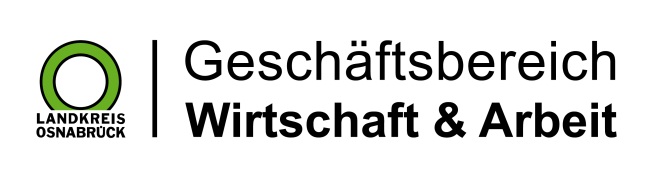 Landkreis Osnabrück · Postfach 25 09 · 49015 Osnabrück          Die Landrätin